附件1：《报考岗位二维码》合同制职工岗位报名二维码编外职工岗位报名二维码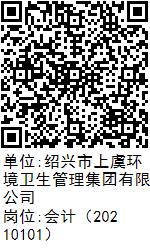 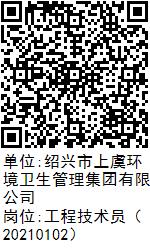 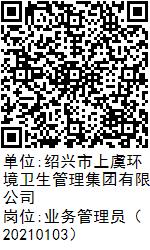 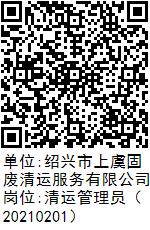 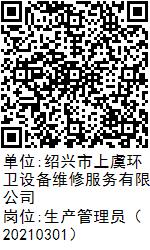 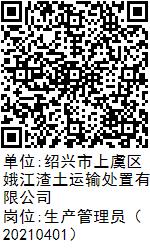 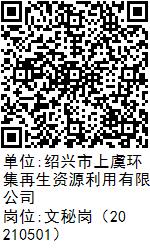 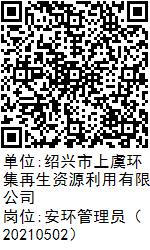 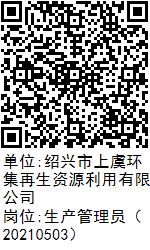 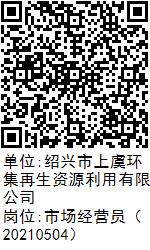 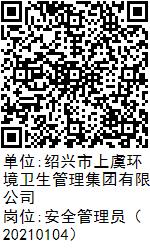 